							*Frequency Key based on WCB Alberta Recommendations		*Strength Level Key based on the National Occupational ClassificationPHOTOS OF TASKS AND WORK ENVIRONMENT__________________________                                             Tanis Ellard, BScKinKinesiologistSITE SPECIFIC JOB DEMAND ADDITIONS:Validation AgreementWe the undersigned have reviewed the Physical Demands Analysis for this position and agree that the physical demands documented in this report are representative of the true demands of the tasks associated with the job title as assessed on the date listed above. 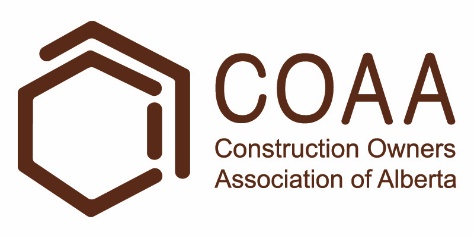 Physical Demands AnalysisModular Industrial 3rd Year Apprentice ElectricianPrepared for:  Construction Owners Association of AlbertaJob Title:Modular Industrial 3rd Year Apprentice ElectricianAssessment Location:Data Collection Date:Completed By:Submitted on:Disclaimer:The Physical Demands noted in this report may vary depending on company and location. Please contact the company directly to confirm this physical demands analysis is an accurate representation of the specific job title for the specific location.Depending on the company and location, safety standards for lifting require any lifting greater than 50 lbs. to be done with two people; and any lifting greater than 80 lbs. to be done with the use of machinery.Work Schedule:Shift Duration: 4 days/week, 10 hours/day; may varyBreak Schedule: Total of 1 hour break per dayShift Rotation: Not applicableOn call is required: NoOvertime required: No; but may be availableEducation / Experience:Education required: Required to complete 2 years of the 4-year apprenticeship program; upon completion of the 3rd year of hours, the 3rd year apprentice will be eligible for completion of the 3rd year schooling. In class portion is 8 weeks for the first 3 years; and 12 weeks in the fourth year. Hours required for position: 1500 hours per year of apprenticeshipTickets that may be required (not limited to): Fall protection, H2S Alive, Elevated Work Platform (EWP), First Aid, WHIMIS and Construction Safety Training Systems (CSTS).Labour Provider:Job Overview:An Industrial 3rd Year Apprentice Electrician assists with the installation of electrical circuits and wires into buildings and/or structures. The Industrial 3rd Year Apprentice Electrician assists with the mentoring of 1st and 2nd Year apprentices.An Industrial 3rd Year Apprentice Electrician assists with the installation of electrical circuits and wires into buildings and/or structures. The Industrial 3rd Year Apprentice Electrician assists with the mentoring of 1st and 2nd Year apprentices.An Industrial 3rd Year Apprentice Electrician assists with the installation of electrical circuits and wires into buildings and/or structures. The Industrial 3rd Year Apprentice Electrician assists with the mentoring of 1st and 2nd Year apprentices.% of shiftJob TaskTask Description10Safety / Job Prep and Planning PhaseAttend safety meetings as required and perform daily stretching routine. Complete appropriate paperwork for task, including pre-task safety card.Direction provided by foreman; although would assist the Journeyman with reading blue prints, drawings. Should be generally knowledgeable of specs. Communication with other tradesmen required.Gather materials and tools required for the job. May use cart to push/pull items to/from worksite. Inspect any equipment prior to using it. Flag off area as required. 5Spotting for moving equipmentA spotter is required for moving the EWP, or Genie, that may be required to reach heights while installing cable trays, pulling cable, or performing any other job function at heights.85Providing electrical cable and supports to structurePrior to installing the electrical cable, the 3rd Year Apprentice Electrician assists with ensuring all electrical supports are installed into the structure. For example, cable trays, will need to be bolted together and onto the building structure prior to cable being pulled onto them. The 3rd Year Apprentice Electrician may need to remove fireproofing using electrical tools. The cable tray or unistrut may require cutting; this would be completed using a chop saw. The 3rd Year Apprentice Electrician would also use a grinder and metal file to clean the edge for the Welder. The Electrician is responsible for testing wire prior to using it and/or if they suspect the wire has been compromised. This is completed using a megger and/or multi meter. A large part of the job demands include bonding all current carrying electrical components to the ground grid. This is completed using small hand tools.One of the more heavy job demands is pulling cable from large spools (typically on the ground, outside of the structure), through the structure and onto/through the cable trays. This is typically done with multiple people as a team. It requires significant pushing and pulling.As an Industrial 3rd Year Apprentice Electrician, taping EHT to the large pipes is required. This involves repetitive reaching, wrapping of tape and/or wire around the pipe.Hazard / safety stickers regarding electricity are placed along the industrial structure every 10 feet to ensure awareness by all trades and/or operators. The Industrial 3rd Year Apprentice Electrician may be responsible for installing ground wire by digging trenches, rolling wire and bending it into tight spaces within the ground. Equipment/Tools/ Materials:Equipment, tools and materials used may include, but are not limited to:Reciprocating sawDrillPortable ban sawChop sawHand tools in tool bag may include: Screw driversRatchetsKnivesSawsLevelCrimpsPliersMeasuring tapeSkill sawEWPZoom boom / cranes – operated by equipment operatorsUnistrutCable trayCable / ground wireEHTTapeThin wireExposures / Environment:Exposures and environment may include, but are not limited to:Inclement weather (rain, wind, varying temperatures, snow, ice, etc.)Uneven, slippery, rough walking surfaceLoud noisesSparks (if around welder – Arc flashes)Moving vehicles / heavy equipment around siteHeights greater than 6 feetToxins (fire proofing materials, paint, gases, fumes)VibrationTools fallingTrip hazardsHead and/or knee bangersPersonal Protective Equipment Required at all times:Hard hatSteel toed bootsGlovesFoam safety eyewear (fectoggle)Safety vest or high visibility stripesLong sleeves and pantsPersonal Protective Equipment used as Required:PPE’s used may include, but are not limited to:Calorie rated protective suitHarness / fall arrestHearing protectionNOC STRENGTH LEVEL KEYNOC STRENGTH LEVEL KEYStrength LevelDefinitionLimited (Lim)Up to 5 kg (11 pounds)Light (L)5 kg to 10 kg (11 – 22 pounds)Medium (M)10 kg to 20 kg (22 – 44 pounds)Heavy (H)Greater than 20 kg (44 pounds plus)FREQUENCY KEYFREQUENCY KEYFREQUENCY KEYFrequency% of WorkdayHours – Based on 8 hour WorkdayNot Required (N/R)0%0Rarely (R)1 – 5%<25 min/dayOccasionally (O)6 – 33%25 min to 2 hours 40 min/dayFrequently (F)34 – 66%2 hours 41 min to 5 hours 17 min/dayConstantly (C)67 – 100%5 hours 18 min to 8 hours/dayJob DemandFrequency / NOC Strength LevelFrequency / NOC Strength LevelFrequency / NOC Strength LevelFrequency / NOC Strength LevelFrequency / NOC Strength LevelDetails/ MeasurementsN/RROFCMaterial Handling:Material Handling:Material Handling:Material Handling:Material Handling:Material Handling:Material Handling:Floor to Waist Level LiftingHMHand tools – up to 5 lbs.Reciprocating saw – 25 lbs.Drill – 5 lbs.Portable ban saw – 17 lbs.Unistrut (double) – 75 lbs.2’ wide aluminum cable tray – 68 lbs.Knee to Waist Level LiftingHMAs aboveWaist to Waist Level LiftingHMLAs aboveWaist to Chest Level LiftingLLimHand tools – up to 5lbs.Reciprocating saw – 25 lbs.Drill – 5 lbs.Portable ban saw – 17 lbs.Waist to Shoulder Level LiftingHLHand tools – Up to 5lbs.Reciprocating saw – 25 lbs.Drill – 5 lbs.Portable ban saw – 17 lbs.2’ wide aluminum cable tray – 68 lbs.Waist to Overhead Level LiftingLimHand tools – up to 5lbs. when installing overheadAluminum unistrut – 5 to 9 lbs.Front CarryHMLLimHand tools – up to 5 lbs.Reciprocating saw – 25 lbs.Drill – 5 lbs.Portable ban saw – 17 lbs.Unistrut – 75 lbs.Right / Left-handed Carry (Dominant Hand)MLimHand tools – up to 5 lbs.Reciprocating saw – 25 lbs.Drill – 5 lbs.Portable ban saw – 17 lbs.Shoulder CarryH2’ wide aluminum cable tray – 68 lbs.StaticPushing/Pulling (Force)LWhile using hand toolsDynamicPushing/Pulling (Force)HPulling cable – up to 50 lbs.While using chop sawMaterial and tools cart – 25 to 30 lbs.Job DemandFrequencyFrequencyFrequencyFrequencyFrequencyDetails/MeasurementsN/RROFCUpper Extremity Work:Upper Extremity Work:Upper Extremity Work:Upper Extremity Work:Upper Extremity Work:Upper Extremity Work:Upper Extremity Work:Hand GrippingXUsing hand toolsInstalling cable tray, junction box, etc.BondingTaping pipePulling cableGrounding wireBending heat tracing wirePinch GrippingXInstalling junction box / panels using screw drivers and other small hand toolsPen/pencil tasksUpper Extremity CoordinationXUsing hand toolsInstalling cable tray, junction box, etc.BondingTaping pipePulling cableGrounding wireSpotting (hand signals)Bending heat tracing wireReaching ForwardXAs aboveOverhead Shoulder Level ReachingXUsing hand toolsInstalling cable tray, junction box, etc.BondingTaping pipePulling cableBelow Shoulder Level ReachingXUsing hand toolsInstalling cable tray, junction box, etc.BondingTaping pipePulling cableGrounding wireSpotting (hand signals)ThrowingXNot RequiredJob DemandFrequencyFrequencyFrequencyFrequencyFrequencyFrequencyDetails/MeasurementsN/RN/RROFCPositional Work:Positional Work:Positional Work:Positional Work:Positional Work:Positional Work:Positional Work:Positional Work:Trunk Flexion (Bending) Trunk Flexion (Bending) XXXConstant – grounding wireOccasional to Frequent – pulling cable, taping pipe, bonding, installing cable tray, retrieving materials and low levelsTrunk Rotation (Twisting)Trunk Rotation (Twisting)XGrounding wire, pulling cable, taping pipe, bonding, installing cable tray, retrieving/moving materials from side to sideKneelingKneelingXXInstalling cable tray, junction box, etc.BondingTaping pipeRetrieving materialsCrawlingCrawlingXAs aboveCrouchingCrouchingXXAs aboveSquattingSquattingXAs aboveNeck FlexionNeck FlexionXXXConstant – grounding wire, working on cable tray that is below eye levelOccasional to Frequent – pulling cable, taping pipe, bonding, installing cable tray, retrieving materials and low levels, operating EWPNeck ExtensionNeck ExtensionXXSpottingOperating EWPWorking on/installing cable tray that is above eye levelTaping pipeNeck RotationNeck RotationXXAs needed for functional movement patternsJob DemandFrequencyFrequencyFrequencyFrequencyFrequencyDetails/MeasurementsN/RROFCStatic Work:Static Work:Static Work:Static Work:Static Work:Static Work:Static Work:SittingXXTo access awkward spaces / low level spaces StandingXOperating EWPSafety meetingsPlanning phaseInstalling cable tray, junction box, etc.BondingTaping pipePulling cableGrounding wireSpottingBalancingXXScaffolding stairs, laddersOperating EWPJob DemandFrequencyFrequencyFrequencyFrequencyFrequencyDetails/MeasurementsN/RROFCAmbulation: Ambulation: Ambulation: Ambulation: Ambulation: Ambulation: Ambulation: Walking:  Level SurfacesXInside an office or on-site trailerWalking:  Uneven SurfacesXGravel, construction site with hazards, scaffolding plywood surface, gratingWalking: SlopesXMay be required at some sitesJumpingXNot RequiredRunningXNot RequiredJob DemandFrequencyFrequencyFrequencyFrequencyFrequencyDetails/MeasurementsN/RROFCClimbing:Climbing:Climbing:Climbing:Climbing:Climbing:Climbing:StairsXScaffolding stairs to access work platform, in office or to access on-site trailerLadderXScaffolding ladders to access work platformOtherXFigure 1:  Large spools of cable.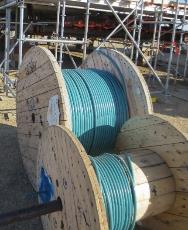 Figure 2: 2’ wide aluminum cable trays prior to being installed.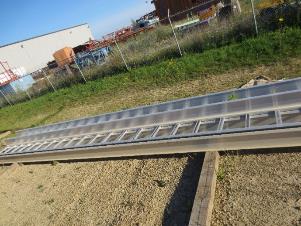 Figure 3: Chop saw used to cut metal pieces as necessary.  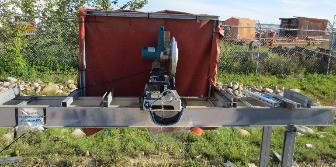 Figure 4: Junction box with stand.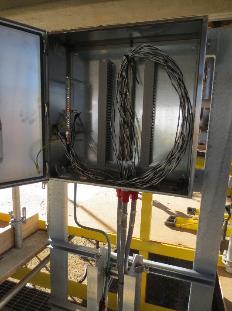 Figure 5: An example of bonding electrical components. 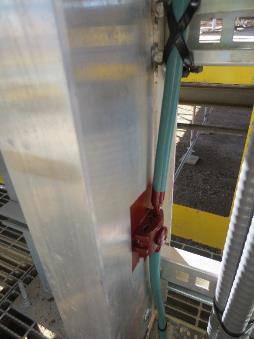 Figure 6: An example of taping pipe; using fiberglass tape to secure EHT to pipe.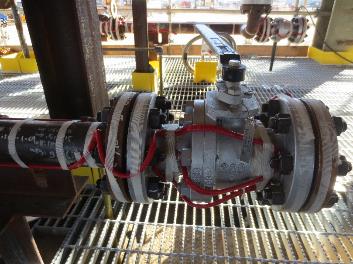 Figure 7: Cable tray that has been installed onto the structure.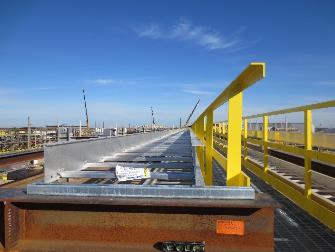 Figure 8: Temporary power box.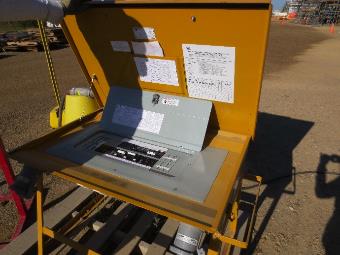 Figure 9: Cable trays may be installed underneath the bottom beam of the structure requiring crouching, kneeling, neck extension. 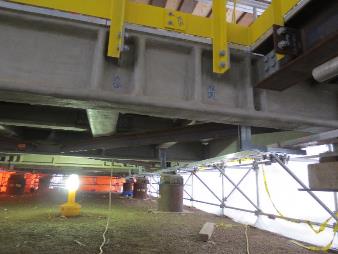 Figure 10: The scaffolding surface may need to be cut to allow the cable trays to be installed into the structure.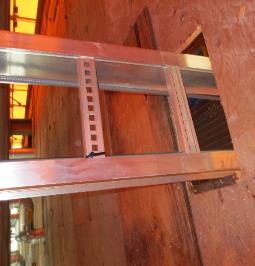 Figure 11: Cart used to carry tools and materials from tool crib / office to job site or module. 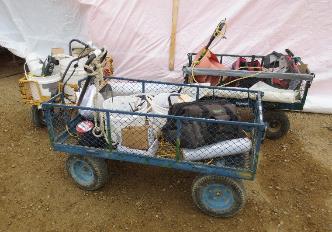 Figure 12: Hooking the megger up to test connections and ensure wiring has been completed appropriately.  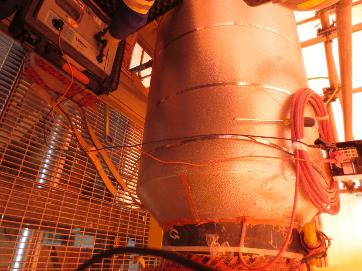 Figure 13: The electrician may sit to access low level work. This figure is an example of wire tracing pipes. This requires bending the trace wire and securing using hand tools.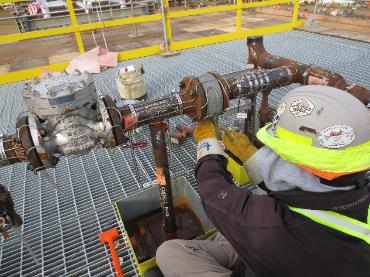 Figure 14: The electrician may be required to use the chop saw to cut the unistrut, or double unistrut. 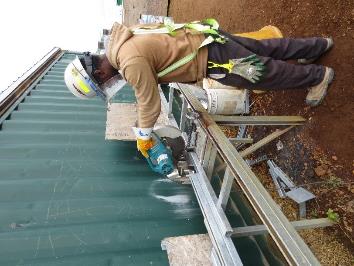 Job DemandFrequencyFrequencyFrequencyFrequencyFrequencyDetails/MeasurementsN/RROFCSite Specific Job Demand:Site Specific Job Demand:Site Specific Job Demand:Site Specific Job Demand:Site Specific Job Demand:Site Specific Job Demand:Site Specific Job Demand:Job Title:Modular Industrial 3rd Year Apprentice ElectricianData Collection Date:September 12, 2016Completed by:Tanis Ellard, BScKinApproved by:Management RepresentativeApproved by:Worker Representative